ПРОТОКОЛ № 2публичных слушаний по проекту  решения Совета депутатов сельского поселения Луговской «О внесении изменений в решение Совета депутатов сельского поселения Луговской от 25.12.2012 № 88 «Об утверждении Генеральных планов и Правил землепользования и застройки сельского поселения Луговской, п. Луговской, п. Кирпичный, с. Троица, д. Белогорье, д. Ягурьях» (с изменениями на 23.05.2016 года)»от 16.06.2016                                                                                        д. Белогорье18-00 ч.	Председательствующий:Белкина Ю.С.  – исполняющий обязанности начальника отдела управления администрации сельского поселения Луговской;Секретарь:Титова А.В. – главный специалист отдела управления администрации сельского поселения Луговской.Присутствовали:жители деревни Белогорье – 5 (пять)человек:ПОВЕСТКА ПУБЛИЧНОГО СЛУШАНИЯ:Рассмотрение проекта решения Совета депутатов сельского поселения Луговской «О внесении изменений в решение Совета депутатов сельского поселения Луговской от 25.12.2012 № 88 «Об утверждении Генеральных планов и Правил землепользования и застройки сельского поселения Луговской, п. Луговской, п. Кирпичный, с. Троица, д. Белогорье, д. Ягурьях» (с изменениями на 23.05.2016 года)»Вступительное слово председательствующего на публичных слушанияхЮ.С. Белкиной о теме, правовой основе вопроса: В целях соблюдения прав человека на благоприятные условия жизнедеятельности, прав и законных интересов правообладателей земельных участков и объектов капитального строительства на территории сельского поселения Луговской, в соответствии со статьями 8, 28, 31 Градостроительного кодекса Российской Федерации, статьей 28 Федерального закона от 06.10.2003 № 131-ФЗ «Об общих принципах организации местного самоуправления в Российской Федерации», статьей 10 Устава сельского поселения Луговской, Порядком организацииипроведения публичных слушаний в сельском  поселении Луговской, утвержденным решением Совета депутатов сельского  поселения   Луговской  от 20.10.2006  № 41, (с изменениями на 29.12.2007), было принято подготовить проект решения Совета депутатов сельского поселения Луговской «О внесении изменений в решение Совета депутатов сельского поселения Луговской от 25.12.2012 № 88 «Об утверждении Генеральных планов и Правил землепользования и застройки сельского поселения Луговской, п. Луговской, п. Кирпичный, с. Троица, д. Белогорье, д. Ягурьях» (с изменениями на 23.05.2016года)», а именно внести следующие изменения:	В генеральный план и правила землепользования и застройки сельского поселения Луговской, населенного пункта деревни Белогорье, в отношении земельного участка общей площадью 333,8 кв.м., расположенного в районе дома №20 по ул. Мира, граничащего с земельным участком с кадастровым номером 86:02:0705001:409 (в соответствии с приложением к настоящему решению) применить зону индивидуальной жилой застройки.Предлагаю ознакомиться с данным проектом и проголосовать «за», или «против», либо огласить свои предложения.РЕШЕНИЕ: все присутствующие единогласно проголосовали за принятие проекта.Председательствующийна публичных слушаниях					Ю.С. БелкинаСекретарь на публичных слушаниях                             А.В. ТитоваПриложение к решению Совета депутатовсельского поселения Луговской от 00.00.2016 №00Схема земельного участка, расположенного в районе дома №20 по ул. Мира, граничащего с земельным участком с кадастровым номером 86:02:0705001:409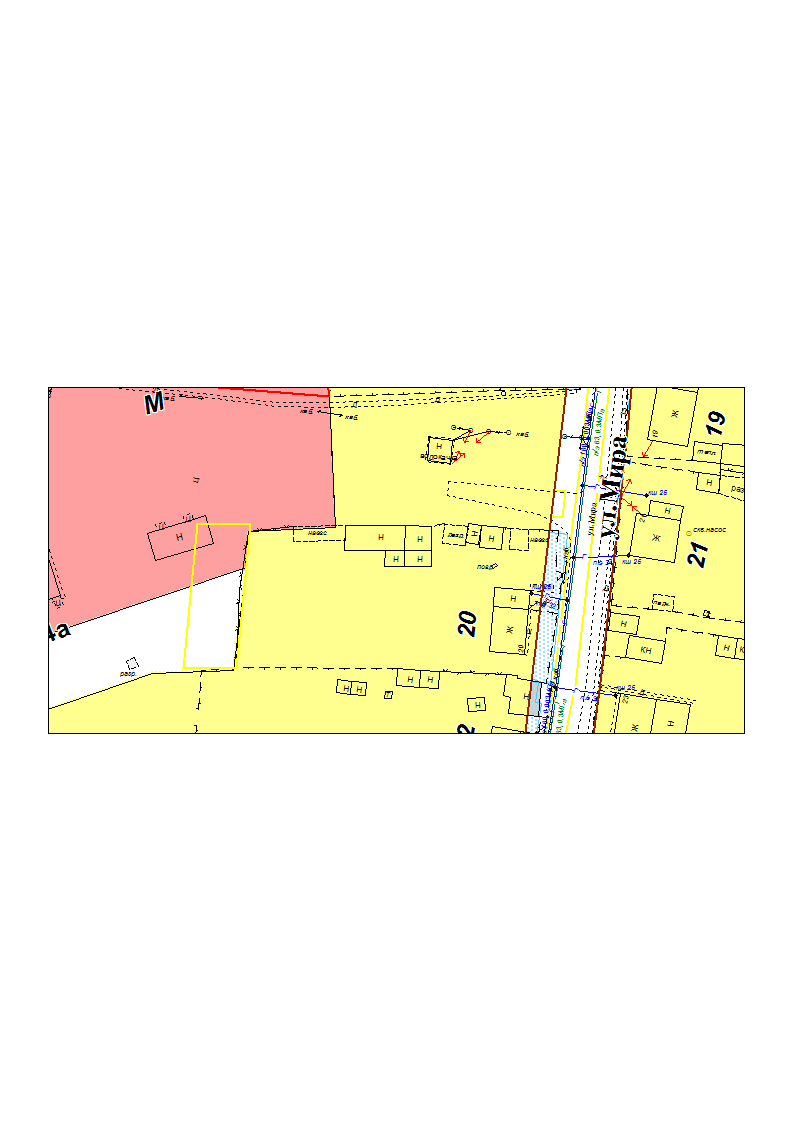 